AMC Eyes Reaching 2022 SVOD Goal 2 Years EarlyAMC Networks will reach its 2022 target for paid streaming subscribers by the end of this year, with between 3.5 and 4 million customers in total on its four video-on-demand services, as a result of lockdowns. The pandemic and associated economic downturn also spawned a 6.4% decline in revenues year-to-year, however, including an 8% drop at the company's cable division.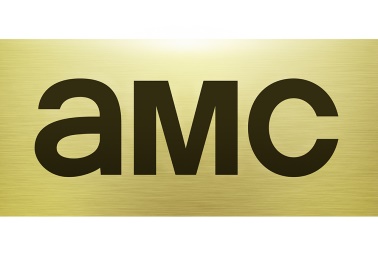 FierceVideo 5.5.20https://www.fiercevideo.com/video/amc-networks-moves-up-svod-growth-target-by-two-years